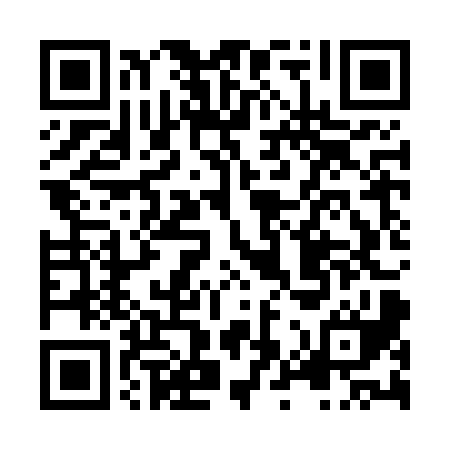 Ramadan times for Bliurbinai, LithuaniaMon 11 Mar 2024 - Wed 10 Apr 2024High Latitude Method: Angle Based RulePrayer Calculation Method: Muslim World LeagueAsar Calculation Method: HanafiPrayer times provided by https://www.salahtimes.comDateDayFajrSuhurSunriseDhuhrAsrIftarMaghribIsha11Mon4:494:496:5412:394:246:256:258:2212Tue4:464:466:5112:384:256:276:278:2413Wed4:444:446:4912:384:276:296:298:2714Thu4:414:416:4612:384:296:316:318:2915Fri4:384:386:4312:384:316:336:338:3116Sat4:354:356:4112:374:326:356:358:3417Sun4:324:326:3812:374:346:376:378:3618Mon4:294:296:3512:374:366:396:398:3819Tue4:264:266:3312:374:376:416:418:4120Wed4:234:236:3012:364:396:436:438:4321Thu4:204:206:2812:364:406:456:458:4622Fri4:164:166:2512:364:426:476:478:4823Sat4:134:136:2212:354:446:496:498:5124Sun4:104:106:2012:354:456:516:518:5325Mon4:074:076:1712:354:476:546:548:5626Tue4:044:046:1412:344:486:566:568:5827Wed4:004:006:1212:344:506:586:589:0128Thu3:573:576:0912:344:517:007:009:0429Fri3:543:546:0712:344:537:027:029:0630Sat3:503:506:0412:334:547:047:049:0931Sun4:474:477:011:335:568:068:0610:121Mon4:434:436:591:335:578:088:0810:152Tue4:404:406:561:325:598:108:1010:173Wed4:364:366:531:326:008:128:1210:204Thu4:334:336:511:326:028:148:1410:235Fri4:294:296:481:316:038:168:1610:266Sat4:254:256:461:316:058:188:1810:297Sun4:224:226:431:316:068:208:2010:328Mon4:184:186:411:316:088:228:2210:359Tue4:144:146:381:306:098:248:2410:3810Wed4:104:106:351:306:118:268:2610:41